                          7088  с. Иваново, Област Русе, ул. “Олимпийска” 75                          тел.: 08116/22-53, факс: 08116/28-70, e-mail: obshtina@ivanovo.bgКУЛТУРЕН КАЛЕНДАР НА ОБЩИНА ИВАНОВО ЗА 2022 Г.ДЕКЕМВРИ 2021 Г.ДатаМястоКултурна прояваОрганизатор/иЗА КонтактиМЕСЕЦ ЯНУАРИМЕСЕЦ ЯНУАРИМЕСЕЦ ЯНУАРИМЕСЕЦ ЯНУАРИМЕСЕЦ ЯНУАРИ01.01.2022с. ЧервенВасильовден – пресъздаване на обичая сурвакане за здравеНародно читалище „Просвета – Червен 1928“, с. Червен08156 528002.01.2022читалището в с. Червен100 г. от рождението на Блага Димитрова – обособяване на кът в библиотекатаНародно читалище „Просвета – Червен 1928“, с. Червен08156 528003.01.2022читалището в с. Иваново130 – годишнина от рождението на Джон ТолкинНародно читалище „Христо Ботев 1925“, с. ИвановоВ. Димитрова - 08116 287204.01.2022читалището в с. МечкаОформяне на кът по случай рождението на Пейо Яворов – избрани стихове прочитНародно читалище „Отец Паисий-1927“, с. Мечка, библиотекар08158/227106.01.2022читалищата в с. Иваново,  библиотеката в с. Щръклево, с.Табачка, с. Тръстеник и с. Церовец174 г. от рождението наХристо Ботев:- литературна програма в с. Иваново;-библиотечен кът в с. Церовец, с. Табачка и с. Тръстеник; - витрина - с. ЩръклевоНародно читалище „Христо Ботев 1925“, с. Иваново,Читалище „Просвета – 1928“, с. КошовЧиталище „Просвета   1927” , с. ТабачкаЧиталище „Христо Ботев-1925“ с. Тръстеник, Народно читалище „Георги Бенковски 2005“, с. Церовец, Читалище „Кирил и Методий 1922“, с. ПирговоВ. Димитрова, Иваново – 08116 2872Табачка – 0889403810Тръстеник – 08145 2378Церовец – 08167 2280Пиргово – 08114 2280Щръклево -087957510806.01.2022с. Иваново – Старото селоЙордановденНародно читалище „Христо Ботев 1925“, с. ИвановоМ. Николова; - В. Димитрова - 08116 287206.01.2022библиотеката в с. Пиргово166 г. от рождението на Райна Княгиня – информационно таблоНародно читалище „Кирил и методий 1922“088643768006.01.2022читалището в с. ЦеровецХристиянски празник в селото. Поздрав на именниците.Народно читалище „Георги Бенковски-2005“, с. Церовец088779630107.01.2022пред сградата на община ИвановоИвановден  – празник на моето селоНародно читалище „Христо Ботев 1925“, с. Иваново, общинско ръководство08116 287207.01.2022с. Иваново, местност „Слепча“Къпане царя на коледаритеНародно читалище „Христо Ботев 1925“, с. ИвановоЯ. Вълчева – 08116 287211.01.2022библиотеката в с. ИвановоМеждународен ден на думата „Благодаря“ – среща с приятели на читалищетоНародно читалище „Христо Ботев 1925“, с. ИвановоВ. Димитрова – 08116 287212.01.2022библиотекаМузейна сбиркас. Щръклево„За красота в живота“ – 118 г. от рождението на Димитър Добрев –  създателят на вестник „Светлоструй“ – тематична вечер с ученици и възрастниНародно читалище „Възраждане – 1906“, с. Щръклево087957510813.01.2022библиотеката в с. Табачка144 години от рождението на Пейо Яворов – кътНародно читалище „Просвета – 1927“, с. ТабачкаД. Великова - 088940381014.01.2022библиотеката в с. Табачка159 г. от рождението на Алеко Константинов – витринаНародно читалище „Просвета – 1927“, с. ТабачкаД. Великова - 088940381015.01.2021читалището в с. НисовоКът за годишншна от рождението Гео МилевНародно читалище „Гео Милев – 1915“, с. Нисово08196 226016.01.2022читалището в с. МечкаОформяне на кът по случай рождението на Христо БотевНародно читалище „Отец Паисий-1927“, с. Мечка, библиотекар08158/227120.01.2022читалището в с. ЧервенДен на младото семейство – актуални ли са семейните ценности на нашите баби и дядовци в днешно време? – беседаНародно читалище „Просвета – Червен 1928“, с. Червен08156 528021.01.2022библиотеката в с. ИвановоМеждународен ден на прегръдката – изработване на постериНародно читалище „Христо Ботев 1925“, с. ИвановоВ. Димитрова - 08116287221.01.2022читалищата в селата, Кладенеца на площада в с. Щръклево,Ресторант в с. Щръклево,  централния площад на с. Пиргово,Пенсионерски клуб и библиотека в с. Иваново, Селската чешма в с. Сваленик, ресторант в с. Щръклево, ресторант в с. МечкаДен на родилната помощ (Бабинден) –ритуал,  общоселско тържество:- „Бабините лудории“ – общоселско тържество – с. Иваново;- „Бабуване“ – народен обичай. Пресъздаване на обичая „Къпане на бебе“ – с. Церовец;- Бабинден – „С тъмян и ръжен“ – с. СваленикЧиталищата и пенсионерските клубове на територията на община ИвановоИваново – 08116 2872Щръклево – 0879575107Кошов – 08159 2220Красен – 0877152218Пиргово – 08114 2280Тръстеник – 08145  2378Церовец – 08167 2280Червен – 08156 5280Божичен – 08116 2865Сваленик – 08166 2263Нисово – 08196 2260Мечка – 08158 2271Табачка –  088940381023.01.2022библиотеката в с. Сваленик150 години от рождението на Гоце Делчев – библиотечен кътНародно читалище „Светлина 1929“, с. Сваленик08166 226328.01.2022библиотеката в с. Пиргово20 години от смъртта на Астрид Линдгрен – книжен кът с нейни произведенияНародно читалище „Кирил и Методий 1922“, с. Пиргово088643768029.01.2022читалище с. КошовСурва – 2022 - Национален фестивал на маскарадните игриНародно читалище „Просвета-1928“, с. Кошов0877489498януари 2022библиотеката в с. ПирговоТематичен кът - ЗимаЧиталище „Кирил и Методий 1922“, с. Пиргово0886437680януари 2022фоайе в с. ПирговоКакво празнуват българите през януари – тематични утроЧиталище „Кирил и Методий 1922“, с. Пиргово0886437680МЕСЕЦ ФЕВРУАРИМЕСЕЦ ФЕВРУАРИМЕСЕЦ ФЕВРУАРИМЕСЕЦ ФЕВРУАРИМЕСЕЦ ФЕВРУАРИ10.02.2022библиотеката в с. ЩръклевоСв. Харалампий – Ден на пчеларя – среща с пчелари от Пчеларското дружество в с. ЩръклевоВитрина – лечебни свойства на медаНародно читалище „Възраждане - 1906“, с. Щръклево087957510810.02.2022читалището в с. Иваново„Канени сте днес на сладка питка с мед“ – слави се св. Харалампий – покровител на пчеларитеНародно читалище „Христо Ботев 1925“, с. ИвановоМ. Николова - 08116 287210.02.2022читалището в с. ЧервенСвети Харалампий – беседа за полезността на пчелните продукти. Изложба на мед от местни производители.Народно читалище „Просвета - Червен 1928“, с. Червен08156 528010.02.2022читалището в с. ТабачкаСв. Харалампий – празник на пчеларитеНародно читалище „Просвета 1927“, с. ТабачкаД. Великова - 088940381010.02.2022Пенсионерски клубДен на пчеларяНародно читалище „Гео Милев“, с. Нисово08196 226014.02.2022Дом на лозар и читалището в с. ИвановоВлюбени и лозари – емоции и традицииНародно читалище „Христо Ботев 1925“, с. ИвановоМ. Николова,Я. Вълчева,М. Великова - 08116 287214.02.2022Площада пред читалището вс. Щръклево„Любов и вино, вино и любов“ – ден на лозаря. Общоселски празник на мегдана.Народно читалище „Възраждане - 1906“, с. Щръклево087957510814.02.2022читалището в с. ЧервенТрифон Зарезан -общоселско тържество. Конкурс за най-качествено домашно вино.Народно читалище „Просвета - Червен 192808156 528014.02.2022центъра на селото„Вино и любов“Читалище „Кирил и Методий 1922“, с. Пиргово08114 228014.02.2022читалището в с. ТабачкаТрифон Зарезан – празник на винотоНародно читалище „Просвета – 1927“, с. ТабачкаД. Великова - 088940381014.02.2022читалищата в с. Кошов, с. Красен, с. НисовоТрифон Зарезан – възстановяване на празника – общоселски празник, тържествоЧиталище „Просвета - 1928“, с. Кошов, Читалище „Просвета - 1919“, с. Красен, , Народно читалище „Гео Милев -1915“, с. НисовоКошов – 08159 2220Красен – 0877152218Нисово – 08196 226014.02.2022читалището в с. Мечка„Ден на лозаря“ – „Трифон зарезан“. Зарязване на лозята по стар обичайНародно читалище „Отец Паисий-1927“, с. Мечка, кметство и арендатори08158 227114.02.2022лозов масив, читалището в с. Церовец„Да зарежем лозите и да се веселим“- Ритуално зарязване на лозята;- Избиране на Цар на лозята;- Дегустация на домашни вина;Народно читалище „Георги Бенковски- 2005“, с. Церовец08167 228014.02.2022с. БожиченТрифон Зарезан - ден на лозаряНародно читалище „П.Р.Славейков 1927“, с. Божичен08116 286514.02.2022читалището в с. Сваленик„Лозето, гроздето и виното“ - лозари и винари на беседа и трапеза в читалището.Народно читалище „Светлина-1929“, с. Сваленик088661734718.02.2022библиотеката и училището в с. Щръклево„И днес си жив Апостоле“ – 149 години от обесването на Васил Левски – презентация с ученици и възрастнивитринаНародно читалище „Възраждане – 1906“, с. Щръклево087957510810-18.02.2022библиотеката в с. Сваленик149 г. от обесването на Васил Левски Организиране на библиотечен кът и мултимедийна презентацияНародно читалище „Светлина-1929“, с. Сваленик088661734719.02.2022ОУ „Никола Й. Вапцаров“, с. Иваново;  читалищата в с. Божичен, с. Червен, с. Нисовос. Кошов, с. Красен, с. Церовец, с. Сваленик, с. Мечка, библиотекара в с. Табачка149 г. от обесването на Васил Левски – стихове, беседа, библиотечен кът, презентации и музикални изпълненияНародно читалище „Христо Ботев 1925“, с. Иваново, Народно читалище „Просвета – 1927“, с. Табачка, Народно читалище „Петко Рачев Славейков 1927“, с. Божичен, Народно читалище „Просвета – Червен 1928“, с. ЧервенНародно читалище „Гео Милев – 1915“, с. НисовоЧиталище „Просвета - 1928“, с. КошовЧиталище „Просвета - 1919“, с. Красен, Народно читалище „Георги Бенковски 2005“, с. Церовец, Народно читалище „Светлина - 1929“, с. СваленикНародно читалище „Отец Паисий-1927“, с. МечкаВ. Димитрова – Иваново – 08116 2872Табачка –  0889403810Божичен – 08116 2865Червен – 08156 5280Нисово-08196 2260Кошов-08159 2220Красен-0877152218Церовец – 08167 2280Сваленик - 08166 2263Мечка-088339126518.02.2022библиотеката  в с. ИвановоОбесването на Васил Левски – литературно музикална вечерНародно читалище „Христо Ботев 1925“, с. ИвановоВ. Димитрова – 08116 287219.02.2022библиотеката в с. Пиргово„Заветите на Апостола“ – 149 години от гибелта муЧиталище „Кирил и Методий 1922“, с. Пиргово08114 228020-28.02.2022читалището в с. Червен„Майсторете ръчички“ – ателие за изработка на мартеничкиНародно читалище „Просвета – Червен 1928“, с. Червен08156 528025.02.2022библиотекаМузейна сбиркас. Щръклево„В памет на поета“ – 81 г. от рождението на Веселин Тачев – създател и уредник на Музейна сбирка „Светлоструй“  - тематична вечер с възрастниУредник музей087957510826.02.2022библиотеката в с. Щръклево115 години от рождението на Емилиян Станев - витринаНародно читалище „Възраждане – 1906“, с. Щръклево087957510826.02.2022библиотеката  в с. ИвановоКлуб „Краезнание“ – среща с етнографНародно читалище „Христо Ботев 1925“, с. ИвановоВ. Димитрова – 08116 287228.02.2028библиотеките в с. Табачка115 г. от рождението на Емилиян Станев – кътНародно читалище „Просвета – 1927“, с. ТабачкаТабачка -  0889403810февруари 2022читалището в с. Красен„От сръчните ръце на баба“ – ръчно изработени мартенициЧиталище „Просвета - 1919“, с. Красен0877152218февруари 2022библиотеката в с. ПирговоИзработване на мартеничкиЧиталище „Кирил и Методий 1922“, с. Пиргово08114 2280МЕСЕЦ  МАРТМЕСЕЦ  МАРТМЕСЕЦ  МАРТМЕСЕЦ  МАРТМЕСЕЦ  МАРТ01.03.2022клуб на пенсионера в с. Пиргово1 март – ден на самодеецаЧиталище „Кирил и Методий 1922“, с. Пиргово08114 228001.03.2022Централния площад в с. Пиргово, Детската градина в с. ПирговоБаба Марта раздава мартенички центъра на селото и в детската градина Читалище „Кирил и Методий 1922“, с. Пиргово08114 228001.03.2022читалището в с. ЧервенБаба Марта-изложба на ръчно изработени мартенициНародно читалище „Просвета – Червен,  1928“, с. Червен08156 528001.03.2022читалището в с. БожиченСбирка на деца от селото за изработване на мартенички по случай идването на Баба Марта Народно читалище „Петко Рачев Славейков 1927“, с. Божичен08116 286501.03.2022читалището в с. Иваново„Мартеничката вземи и усмивка подари“ – възстановка на обичая „Закичване с мартеници“Народно читалище „Христо Ботев 1925“, с. ИвановоМ. Николова,Я. Вълчева,М. Великова - 08116 287201.03.2022читалището в с. ИвановоДен на самодеецаНародно читалище „Христо Ботев 1925“, с. ИвановоМ. Николова,Я. Вълчева - 08116 287201.03.2022читалището в с. Мечка„Мартенички бели и червени“. Саморъчно изработване на мартенички и връзването им на хората от селотоНародно читалище „Отец Паисий-1927“, с. Мечка08158 227101.03.2022читалището в с. Мечка, ресторант в с. МечкаДен на самодеецаНародно читалище „Отец Паисий-1927“, с. Мечка08158 227101.03.2022читалището в с. Сваленик„Баба Марта бързала, мартенички вързала“ – гостуват децата от детската градинаНародно читалище „Светлина-1929“, с. Сваленик088661734701.03.2022читалището в с. Сваленик„Догарят ли искрите от родната жарава?!“ – ден на самодеецаНародно читалище „Светлина-1929“, с. Сваленик088661734701.03.2022читалището  в с. НисовоДен на самодееца и посрещане на Баба Марта с направа на мартеничкиНародно читалище „Гео Милев – 1915“, с. Нисово08196 226001.03.2022читалището в с. КошовДен на самодееца и Баба МартаЧиталище „Просвета – 1928“, с. Кошов08159 222001.03.2022читалището  в с. Церовец„Сръчни ръчички връзват мартеници“ – конкурс за оригинална мартеницаНародно читалище „Георги Бенковски- 2005“, с. Церовец08167 228001.03.2022читалището в с. КрасенПосрещане на Баба Марта-празнична програмаДен на самодееца – празнична програмаЧиталище „Просвета – 1919“, с. Красен087715221801.03.2022читалището в с. ТабачкаБаба Марта и денят на самодеецаНародно читалище „Просвета – 1927“, с. ТабачкаД. Великова – 088940381001.03.2022библиотеката в с. Щръклево,ДГ „Ален мак“,ОУ „Хр.Ботев“„Пролетта на прага чука, Баба Марта пак е тука“ – тържество с децата от ДГ „Ален мак“ и ученици от ОУ „Хр. Ботев“Ден на самодееца – среща със самодейцитеНародно читалище „Възраждане – 1906“, с. Щръклево087957510803.03.2022всички села на територията на община Иваново, клуб на пенсионера с. Мечка, Църковно настоятелство – с. Мечка, двор на църквата в с. Табачка,  Централния площад в с. ПирговоНационален празник на България – 145 г. от Освобождението на България- литературно- музикална програма в с. Иваново;- поднасяне на цветя на загиналите руски войни на паметника в местността на с. Церовец;- тържествен митинг пред паметника на опълченеца Иван Драганов Комитата и поднасяне на венци на Руските паметници – с. Сваленик;- поход до паметника за поднасяне на венци и цветя на загиналите руски войни, край с. Мечка и кратка програма;- Поднасяне на цветя на паметника в с. Нисово и рецитал;- поднасяне на венци и цветя пред паметника на загиналите в Руско – турската война – с. Божичен;- празнична изложба на книги от местни автори отразяващи с. Тръстеник и руско – турската войнаЧиталищата на селата на територията на община ИвановоИваново – 08116 2872Щръклево –0879575108Кошов – 08159 2220Красен – 0877152218Пиргово – 08114 2280Тръстеник – 08145  2378Церовец – 08167 2280Червен – 08156 5280Божичен – 08116 2865Сваленик – 08166 2263Нисово – 08196 2260Мечка – 08158 2271Табачка – 08156 227001-05.03.2022библиотеката в с. СваленикБиблиотечен кът по повод 145 години от Освобождението на БългарияНародно читалище „Светлина-1929“, с. Сваленик088661734708.03.2022ресторант в с. СваленикОрганизиране на общоселско тържество в чест на ЖенатаНародно читалище „Светлина-1929“, с. Сваленик088661734708.03.2022читалищата на всички села на територията на Община Иваново, ресторант в с. МечкаПразник по случай  Международния ден на жената 8 март.Тържество и рецитал.- Конкурс са най-добра кулинарка и най-интересно плетиво в читалището в с. Мечка;- литературно – музикална програма с коктейл в с. Иваново;- изложба на ръкоделия и кулинарни ястия – с. Мечка;- дамско парти – с. Табачка;- изложба на детска рисунка „Усмивката на мама“Читалищата на селата на територията на Община ИвановоИваново – 08116 2872Щръклево – 0879575108Кошов – 08159 2220Красен – 0877152218Пиргово – 08114 2280Церовец – 08167 2280Червен – 08156 5280Божичен – 08116 2865Нисово – 08196 2260Мечка – 08158 2271Табачка – 0889403810март 2022Празнуване на Трети март в двора на църквата с участието на самодейци от читалището. Поход до един от паметниците в чест на загиналите войниНародно читалище „Христо Ботев 1925“, с. Тръстеник08145  237821.03.2022местността над с. Табачка„Пролет пукна“ – разходка сред природатаНародно читалище „Просвета – 1927“, с. ТабачкаД. Великова - 088940381021.03.2022библиотеката в с. ИвановоСветовен ден на поезията – четене на стиховеНародно читалище „Христо Ботев 1925“, с. ИвановоВ. Димитрова - 08116287222.03.2022читалището в с. Мечка, ресторант в с. МечкаПосрещане на Първа пролетНародно читалище „Отец Паисий-1927“, с. Мечка08158 227122.03.2022читалището в с. НисовоПосрещане на Първа пролет - тържествоНародно читалище „Гео Милев – 1915“, с. Нисово08196 226022.03.2022читалището в с. Церовец„Първа пролет“ и „Ден на водата“ – изработване на картичкиНародно читалище „Георги Бенковски- 2005“, с. Церовец08167 228022.03.2022читалището  в с. КошовПърва пролет на чаша чайЧиталище „Просвета – 1928“, с. Кошов08159 222022.03.2022околностите на с. ЧервенПърва пролет – разходка сред природатаНародно читалище „Просвета – Червен 1928“, с. Червен08156 528022.03.2022библиотеката в с. Щръклево„Мога и творя“ – изложба на рисунки и картички по случай Първа пролет с участниците в ръкотворница „Армаган“Народно читалище „Възраждане 1906“, с. Щръклево087957510822.03.2022читалището в с. Иваново и ресторантПролетен бал с маскиНародно читалище „Христо Ботев 1925“, с. ИвановоМ. Николова,Я. Вълчева,М. Великова - 08116 287221.03.2022библиотеката в с. Пиргово151 години от смъртта на Петър Берон – информационно табло Читалище „Кирил и Методий 1922“, с. Пиргово088643768025.03.2022централният площад на с. ЧервенБлаговещение – пресъздаване на обреда „палене и прескачане на огън – за предпазване от змийска отрова“Народно читалище „Просвета – Червен 1928“, с. ЧервенЧервен – 08156 528025.03.2022библиотеката в с. Щръклево135 години от рождението на Димчо Дебелянов – тематична вечер – витринаНародно читалище „Възраждане 1906“, с. Щръклево087957510828.03.2022читалището в с. Сваленик135 години от рождението на Димчо Дебелянов – запознаване с биографията и творчеството му. Рецитал на негови стиховеНародно читалище „Светлина-1929“, с. Сваленик088661734728.03.2022библиотеката в с. Пиргово151 години от смъртта на Петър Берон – информационно табло Читалище „Кирил и Методий 1922“, с. Пиргово0886437680МЕСЕЦ  АПРИЛМЕСЕЦ  АПРИЛМЕСЕЦ  АПРИЛМЕСЕЦ  АПРИЛМЕСЕЦ  АПРИЛ01.04.2022читалището в с. ТабачкаДен на шегата – хумористичен следобедНародно читалище „Просвета – 1927“, с. ТабачкаД. Великова - 088940381001.04.2022читалището  в с. ИвановоДен на хумора и шегата – весела среща с вицове и хумористични песниНародно читалище „Христо Ботев 1925“, с. ИвановоМ. Николова,Я. Вълчева,М. Великова - 08116 287201.04.2022читалището в с. ЧервенМеждународен ден на хумора и шегата – сбирка под надслов „Смехът е здраве“ – конкурс за най-смешно разказана историяНародно читалище „Просвета – Червен 1928“, с. Червен08156 528001.04.2022читалището в с. КошовДен на детската книга и изкуството за децаЧиталище „Просвета – 1928“, с. Кошов08159 222001.04.2022читалището в с. НисовоДен на хумора и шегатаНародно читалище „Гео Милев 1915“, с. Нисово08196 226001.04.2022читалището в с. МечкаМеждународен ден на детската книга – кът от книги.Ден на шегата – сбирка с вицове, лъжи, смешки и закачкиНародно читалище „Отец Паисий-1927“, с. Мечка08158 227101-07.04.2022библиотеката в с. Щръклево„В света на Андерсен“ – седмица на детската книга и изкуствата за децаНародно читалище „Възраждане – 1906“, с. Щръклево087957510802.04.-07-04.2022читалището в с. Червен„Училище за Лазарки“ – подготовка и въвеждане на момичетата в обичаяНародно читалище „Просвета – Червен 1928“08156 528002.04.2022библиотеката в с. ПирговоМеждународен ден на детската книга – книжен кътЧиталище „Кирил и Методий 1922“, с. Пиргово08114 228002.04.2022библиотеката на с. ПирговоДен на Земята – как да опазим себе си и природата – беседа и изложба на рисункиНародно читалище „Кирил и Методий 1922“, с. Пиргово08114 228004.04.2022библиотеката в с. ИвановоСедмица на детската книга – „Моят любим приказен герой“ конкурс  за рисунка сред ученицитеНародно читалище „Христо Ботев 1925“, с. ИвановоВ. Димитрова - 08116 287204.04.2022библиотеката в с. ИвановоНа гости на библиотеката – прожектиране на детско филмчеНародно читалище „Христо Ботев 1925“, с. ИвановоВ. Димитрова - 08116 287205.04.2022библиотеката в с. ЩръклевоМузейна сбиркаМоят роден край – беседа на открито с ученици от ОУУредник МС087957510807.04.2022библиотеката в с. ЩръклевоДен на здравният работник – беседа от здравен работник с ученици и възрастниНародно читалище „Възраждане 1906“, с. Щръклево087957510808.04.2022читалището в с. ЧервенЛазаров ден – пресъздаване на обичая „Лазаруване“Народно читалище „Просвета – Червен 1928“08156 528009.04.2021читалището в с. ЧервенЦветница – възстановяване на обичая „Кумичене“Народно читалище „Просвета – Червен 1928“, с. Червен08156 528008.04.2022читалището в с. ИвановоМеждународен ден на ромитеНародно читалище „Христо Ботев 1925“, с. ИвановоМ. Николова - 08116 287212.04.2022библиотеката на с. ПирговоМеждународен ден на четенето по случай месеца на детската книгаНародно читалище „Кирил и Методий 1922“, с. Пиргово08114 228012.04.2022читалището в с. ИвановоМеждународен ден на авиацията и космонавтиката - витринаНародно читалище „Христо Ботев 1925“, с. ИвановоВ. Димитрова - 08116 287212.04.2022ОУ „Никола Й. Вапцаров“, с. Иваново и пенсионерски клуб570 години от рождението на Леонардо да Винчи – беседа и прожекция на най – известните му творбиНародно читалище „Христо Ботев 1925“, с. ИвановоВ. Димитрова, М. Великова - 08116 287215.04.2022с. Щръклево„Лаленце се люлее“- лазарки пеят в домовете на ЩръклевчаниНародно читалище „Възраждане 1906“, с. Щръклево087957510816.04.2022по домовете в селото, читалището  в с. Церовец„Лазаруване с гостенките на баба“Народно читалище „Георги Бенковски- 2005“, с. Церовец08167 228018-20.04.2022с. Щръклево„Ден на Земята“ - засаждане на дръвчета с учениците от ОУУредник музей087957510819-21.04.2022библиотеката в с. ЩръклевоВеликденска изложба във фоайето на читалищетоНародно читалище „Възраждане 1906“, с. Щръклево087957510816.04.2022читалището в с. ЧервенВеликденска люлка.  Изложба на писани яйцаНародно читалище „Просвета – Червен 1928“08156 528016.04.2022по домовете в с. ИвановоЛазаровден – пресъздаване на обичаяНародно читалище „Христо Ботев 1925“, с. ИвановоВ. Димитрова, М. Великова - 08116287216.04.2021с. СваленикТрадиции и обичаи: „Малки и големи лазарки“ – лазаруване в СваленикНародно читалище „Светлина 1929“, с. Сваленик08166 226316.04.2022читалището в с. Церовец146 г. от Априлското въстание – подредба на книги свързани с честванетоНародно читалище „Георги Бенковски- 2005“, с. Церовец08167 228016.04.2022с. ТабачкаЛазаруване – посещение на домовете и наричане за здравеНародно читалище „Просвета – 1927“, с. ТабачкаД. Великова - 088940381016.04.2022с. БожиченЛазаровден.  С група лазарки, да обходим всички семейства в селото и да им пожелаем здраве и берекет през годинатаНародно читалище „Петко Рачев Славейков 1927“, с. Божичен08116 286517.04.2022поляна край рекатаВръбница-пресъздаване на обичая „Кумичене“Народно читалище „Просвета – 1927“, с. ТабачкаД. Великова - 088940381017.04.2022читалището в с. НисовоЛазаруванеНародно читалище „Гео Милев“, с. Нисово08196 226021.04.2022читалището в с. БожиченНа Велики четвъртък, да се съберем с децата от селото и да украсим най-хубавите яйца за празника Народно читалище „Петко Рачев Славейков 1927“, с. Божичен08116 286521.04.2022читалището в с. Сваленик„Писани яйца, шарени“ – боядисване на яйца в читалището с учениците и жените от пенсионерския клубНародно читалище „Сваленик-1929“, с. Сваленик088661734722.04.2022читалището в с. Сваленик„Световен ден на Земята“ – рисунка на асфалт с деца от училището в с. СваленикНародно читалище „Сваленик-1929“, с. Сваленик088661734721-24.04.2022читалището в  с. ИвановоВеликденски празници – боядисване и изложба на великденски яйцаНародно читалище „Христо Ботев 1925“, с. Иваново,М. Николова,Я. Вълчева - 08116287222.04.2022библиотека в с. ИвановоСветовен ден на майката Земя – презентацияНародно читалище „Христо Ботев 1925“, с. ИвановоВ. Димитрова - 08116 287223.04.2022читалището в с. Табачка„Великденска работилничка“ – боядисване на яйцаНародно читалище „Просвета 1927“, с. ТабачкаД. Великова - 088940381024.04.2022читалището в с. Табачка„Възкресение Христово“-изложба; посрещане на куматаНародно читалище „Просвета 1927“, с. ТабачкаД. Великова - 088940381024.04.2022библиотеката на с. ПирговоКулинарна Великденска изложбаНародно читалище „Кирил и Методий 1922“, с. Пиргово08114 228024.04.2022читалището в с. Церовец„Чук, чук, яйчице“ – великденски празник. Изложба на великденски яйца и характерни ястияНародно читалище „Георги Бенковски-2005“, с. Церовец08167 228024.04.2022читалището в с. НисовоВеликден – изложба на най-красиво яйцеНародно читалище „Гео Милев“, с. Нисово08196 2260април 2022читалището в с. Красен„Пъстри яйчица“ – изложбаЧиталище „Просвета – 1919“, с. Красен0877152218април 2022читалището в с. КрасенЛазаров ден – лазаруване в с. КрасенЧиталище „Просвета – 1919“, с. Красен0877152218април 2022читалището в с. Нисово146 г. от Априлското въстание Народно читалище „Гео Милев“, с. Нисово08196 2260април 2022читалището в с. КошовЛазаровден и Цветница – възстановяване на обичаяЧиталище „Просвета – 1928“, с. Кошов08159 2220април 2022читалището в с. КошовВеликденски обичаи – стихчета, песни и легендиЧиталище „Просвета – 1928“, с. Кошов08159 2220април 2022с. ТръстеникЛазаровден – минаване на лазарска група из селотоНародно читалище „Христо Ботев - 1925“, с. Тръстеник08145 2378април 2022Читалището в с. Мечка, клуб на пенсионера и деца от ОУ – РусеСедмица на гората – инициатива „Да засадим дърво“ – засаждане на дръвчета и почистване на градинките и парковите частиНародно читалище „Отец Паисий-1927“, с. Мечка0883391265април 2022читалището в с. ТръстеникВеликденска изложба на шарени яйцаНародно читалище „Христо Ботев 1925“, с. Тръстеник08145 2378април 2022Ивановски скални църквиТуристически походНародно читалище „Просвета – 1927“, с. ТабачкаД. Великова - 0889403810МЕСЕЦ МАЙМЕСЕЦ МАЙМЕСЕЦ МАЙМЕСЕЦ МАЙМЕСЕЦ МАЙ01.05.2022на площада в с. ЩръклевоТрадиционен селски събор – общоселско тържествоНародно Читалище „Възраждане 1906“, с. Щръклево087957510802.05.2022читалището в с. МечкаВеликден – сбирка с деца и боядисване на яйца и великденска украса „Цветен весел Великден“Народно читалище „Отец Паисий-1927“, с. Мечка08158 227106.05.2022читалищата в с. Червен, с. ПирговоГергьовденНародно читалище „Просвета – Червен 1928“, с. ЧервенЧиталище „Кирил и Методий 1922“, с. ПирговоЧервен-08156 5280Пиргово-08114 228006.05.2022читалището в с. ЦеровецДен на храбростта и на Българската армия.Гергьовден – ден на животновъдаНародно читалище „Георги Бенковски-2005“, с. Церовец08167 228006.05.2022площада в с. СваленикГергьовско хоро на площада – общоселски празникНародно читалище „Светлина – 1929“, с. Сваленик088661734706.05.2022Църковен храм„Гергьовден“ – празник с посещение на църковния храмНародно читалище „Отец Паисий – 1927“, с. Мечка, църковно настоятелство, пенсионерски клуб08158 227106.05.2022на площада в с. ЩръклевоГергьовден на мегдана – общоселско тържествоНародно читалище „Възраждане – 1906“, с. Щръклево087957510806.05.2022читалището в с. КошовГергьовден и ден на плодородиетоЧиталище „Просвета – 1928“, с. Кошов08159 222009.05.2022библиотеката вс. ПирговоДен на Европа – „Фестивал на езиците“ – книжен кът Читалище „Кирил и Методий 1922“, с. Пиргово08114 228011.05.2022библиотеката в с. Пиргово„Съществува ли Бай Ганьо и днес“ – 125 г. от смъртта на Алеко Константинов Читалище „Кирил и Методий 1922“, с. ПирговоПиргово-08114 228011.05.2022библиотеката в с. ЧервенДен на библиотекаря- сбирка и събеседване на тема: „Какво ни дава, но какво ни отнема интернет“Награждаване на най-активните читатели с грамотиНародно читалище „Просвета – Червен 1928“, с. Червен08156 528011.05.2022библиотеката в с. Церовец„Библиотекар за един ден“ – отворени врати в библиотекатаНародно читалище „Георги Бенковски-2005“, с. ЦеровецЧиталището в с. Церовец11.05.2022библиотеката в с. Сваленик125 години от смъртта на Алеко Константинов – мултимедийна презентацияНародно читалище „Светлина – 1929“, с. Сваленик088661734711.05.2022Салона на читалището в с. ИвановоАлеко Константинов – 125 години от смъртта му – виртуална екскурзия из град СвищовНародно читалище „Христо Ботев 1925“, с. ИвановоВ. Димитрова, М. Николова - 08116 287211.05.2022библиотеката на с. ТабачкаДен на библиотекаря – любими книгиНародно читалище „Просвета – 1927“, с. ТабачкаД. Великова - 088940381011.05.2022читалището в с. НисовоДен на отворените врати  в библиотеката по повод Светите братя Кирил и Методий Народно читалище „Гео Милев“, с. Нисово08196 226013.05.2022библиотеката в с. Щръклево„Вече можем да четем и пишем“ – приемане на първокласниците за читателиНародно читалище „Възраждане – 1906“, с. Щръклево087957510816- 20.05.2022читалището в с. ЩръклевоXV – литературен празник „Светлоструй“ и връчване на литературна награда за млади авториУредник музей087957510815.05.2022читалището в с. НисовоГодишнина от смъртта на Гео Милев – кътНародно читалище „Гео Милев“, с. Нисово08196 226024.05.2022читалищата в с. Красен, с. Сваленик, с. Табачка, с. Нисово, с. Кошов, с. БожиченДен на Славянската писменост и култураЧиталище „Просвета – 1919“, с. Красен, Народно читалище „Светлина 1929“, с. Сваленик; Народно читалище „Просвета – 1927“, с. Табачка, Народно читалище „Гео Милев – 1915“, с. Нисово,Читалище „Просвета – 1928“, с. Кошов,Народно читалище „Петко Рачев Славейков 1927“, с. БожиченКрасен – 0877152218Сваленик – 08166 2263Табачка – 0889403810Нисово – 08196 2260Кошов-08159 2220Божичен - 08116 286524.05.2022читалището в с. Мечка24  май – празничен концертНародно читалище „Отец Паисий-1927“, с. Мечка08158 227124.05.2022читалището в с. Церовец„Напред науката е слънце“ – честване на деня на славянската писменост и култура. Поставяне на венец на сградата на читалищетоНародно читалище „Георги Бенковски-2005“, с. Церовец08167 228024.05.2022читалището в с. ТръстеникПразник на славянската писменост и българската култура – среща с учители на Тръстеник – „На учителя с благодарност“Народно читалище „Христо Ботев 1925“, с. Тръстеник08145  237824.05.2022киносалона в с. Щръклево„Върви народе възродени“ – детско утро  по случай Деня на славянската писменост и култураНародно читалище „Възраждане – 1906“, с. Щръклево087957510824.05.2022читалищен салон в с. Пиргово24 май – празничен концертЧиталище „Кирил и Методий 1922“, с. Пиргово08158 227124.05.2022библиотеката в с. ЧервенДен на Славянската писменост и култура – кът в библиотеката. Поздравителни картички за учителите от селотоНародно читалище „Просвета – Червен 1928“, с. Червен08156 528024.05.2022ОУ „Н.Й.Вапцаров“, с. ИвановоДен на славянската писменост и бълг. просвета и култура. Среща с русенски писателиНародно читалище „Христо Ботев 1925“, с. Иваново08116 287228.05.2022читалището в с. Сваленик110 години от смъртта на Пенчо Славейков – библиотечен кътНародно читалище „Светлина-1929“, с. Сваленик088661734728.05.2022библиотеката в в с. Пиргово110 години от смъртта на Пенчо Славейков – информационно табло Читалище „Кирил и Методий 1922“, с. Пиргово08158 227128.05.2022читалището в с. МечкаПенчо Славейков – четене на стиховеНародно читалище „Отец Паисий-1927“, с. Мечка0883391265май 2022с. КрасенДванадесети Национален Фестивал на гъбата – с. КрасенНародно читалище „Просвета-1919“, с. Красен0877152218май 2022библиотеката в с. ТръстеникПразнично детско утро в библиотеката „Любими приказни герои“ с децата от детската градинаНародно читалище „Христо Ботев 1925“, с. Тръстеник08145  2378МЕСЕЦ ЮНИМЕСЕЦ ЮНИМЕСЕЦ ЮНИМЕСЕЦ ЮНИМЕСЕЦ ЮНИ01.06.2022читалището в с. Иваново, читалището в с. Пиргово, читалището в с. КошовМеждународен ден на детето:- изложба на рисунки от деца – с. Мечка;- „Детство мое, вълшебно“ – витрина с рисунки на деца;Народно читалище „Христо Ботев 1925“, с. ИвановоЧиталище „Кирил и Методий 1922“, с. Пиргово,Читалище „Просвета – 1928“, с. КошовИваново-08116 2872Пиргово-08114 2280Мечка – 08158227101.06.2022библиотеката в с. ЧервенМеждународен ден на детето – „Ринги, ринги, рае… Кой с нас ще поиграе?“ – детско утроНародно читалище „Просвета – Червен 1928“, с. Червен08156 528001.06.2022на площада пред читалищетоПърви юни – Ден на детето – организиран празник с децата на ЩръклевоНародно читалище „Възраждане – 1906“, с. Щръклево087957510801.06.2022читалището в с. КрасенДетство мое – развлекателни игри и рисункиЧиталище „Просвета – 1919“, с. Красен087715221801.06.2022читалището в с. НисовоДен на дететоНародно читалище „Гео Милев“, с. Нисово08196 226002.06.2022библиотеката в с. ПирговоВ памет на Ботев-живот и дело Читалище „Кирил и Методий 1922“, с. Пиргово08114 228002.06.2022с. КошовДен на Ботев и загиналите за национално освобождение. Поднасяне на венци пред паметнициЧиталище „Просвета – 1928“, с. Кошов08159 222002.06.2022библиотеките в с. Червен, с. Красен, Церовец, с. МечкаДен на Ботев-витрина, кът от книгиНародно читалище „Просвета – Червен 1928“, с. ЧервенЧиталище „Просвета – 1919“, с. КрасенЧервен-08156 5280Красен-0877152218Мечка – 08158227102.06.2022с. СваленикДен на Ботев и падналите за свободата на България. Тържествен митинг и поднасяне на венци пред паметниците в центъра на селотоНародно читалище „Светлина 1929“, с. Сваленик08166 226302.06.2022читалището в с. НисовоСпасовден и 146 г. годишнина от смъртта на Христо БотевНародно читалище „Гео Милев“, с. Нисово08196 226002.06.2022библиотеката в с. ТабачкаДен на Ботев-кътНародно читалище „Просвета – 1927“, с. ТабачкаД. Великова - 088940381002.06.2022читалището в с. Церовец„Жив е той“ – 146 год. от гибелта на Христо Ботев и загиналите за свободата – библиотечен кътНародно читалище „Георги Бенковски-2005“, с. Церовец08167 228002.06.2022библиотеката в с. ЩръклевоДен на Ботев и на загиналите за освобождението на България – витринаНародно читалище „Възраждане 1906“, с. Щръклево087957510806.06.2022читалището в с. ЦеровецСпасовден – общоселски празник за здраве и плодородиеНародно читалище „Георги Бенковски 2005“, с. Церовец08167 228009.06.2022читалището в с. МечкаИван Вазов – кът от книги и беседаНародно читалище „Отец Паисий-1927“, с. Мечка08158 227115.06-30.08.2022библиотеката в с. ЩръклевоСемейство, училище, библиотека – заедно можем всичко. Откриване на „Лятната занималня за деца“Народно читалище „Възраждане – 1906“, с. Щръклево087957510815.06.2022читалището в с. Червен150 г. от рождението на Антон Страшимиров – кът в библиотекатаНародно читалище „Просвета – Червен 1928“08156 528018.06.2022читалището в с. Церовец185 години от рождението на Васил Левски – библиотечен кътНародно читалище „Георги Бенковски-2005“, с. Церовец088779630120.06.2022библиотеката в с. ПирговоКнига през вековете – среща с ученициНародно читалище „Кирил и Методий 1922“, с. Пиргово088643768024.06.2022Центъра на с. Пиргово, с. Табачка, с. Червен, с. Нисово и с. Мечка, с. Божичен, библиотеката на с. Щръклево, Пенсионерски клуб и училището в  с. Иваново, с. ЦеровецЕньовден – тържество, походи и бране на билкиНародно читалище „Христо Ботев 1925“, с. ИвановоЧиталище „Кирил и Методий 1922“, с. Пиргово, Народно читалище „Просвета – 1927“, с. Табачка, Народно читалище „Просвета – Червен 1928“, с. Червен, Народно читалище „Гео Милев – 1915“, с. Нисово,  „Народно читалище Отец Паисий-1927“, с. МечкаНародно читалище „Петко Рачев Славейков 1927“, с. БожиченНародно читалище „Възраждане – 1906“, с. ЩръклевоНародно читалище „Христо Ботев 1925“, с. Тръстеник,Народно читалище „Георги Бенковски-2005“, с. ЦеровецИваново-08116 2872Пиргово – 08114 2280Табачка –0889403810Червен – 08156 2280Нисово – 08196 2260Мечка – 08158 2271Божичен-08116 2865Нисово-08196 2260Щръклево-0879575107Церовец – 08116 228027.06.2022библиотеката в с. Щръклево172 г. от рождението на патриарха на българската литература Иван Вазов – тематична вечер посветена на творчеството на писателяНародно читалище „Възраждане – 1906“, с. Щръклево087957510828.06.2022библиотеката в  с. Пиргово„Верижно четене“ на приказки от любими авториЧиталище „Кирил и Методий 1922“, с. Пиргово08114 228029.06.2022читалището в с. МечкаПразник на църквата „Св. Св. Петър и Павел“Храмов празник„Народно читалище Отец Паисий-1927“, с. Мечка08158 227130.06.2022библиотеката в с. Сваленик20 години от смъртта на Николай ХайтовНародно читалище „Светлина-1929“, с. Сваленик0886617347юни 2022читалището в с. Кошов94 години от основаването на читалищетоНародно читалище „Просвета-1928“, с. Кошов, църковно настоятелство, Клуб на пенсионера0877489498юни 2022с. ТръстеникПразнуване на Еньовден с учениците от училищетоНародно читалище „Христо Ботев 1925“, с. Тръстеник08145 2378юни 2021Старото село Иваново,Общински празник„Празник под манастира-децата на Поломието“Народно читалище „Христо Ботев 1925“, с. Иваново08116 2872юни 2022библиотеката в  с. ПирговоДетски игри!Читалище „Кирил и Методий 1922“, с. Пиргово08114 2280юни 2022читалищен салон в с. ПирговоКонцерт „Жива е песента“Читалище „Кирил и Методий 1922“, с. Пиргово08114 2280юни 2022читалището в с. ЦеровецСпасовден – традиционен ден на селото – курбанНародно читалище „Георги Бенковски-2005“, с. Церовец08167 2280юни 2022читалището в с. НисовоКонкурс за детска рисункаНародно читалище „Гео Милев“, с. Нисово08196 2260МЕСЕЦ ЮЛИМЕСЕЦ ЮЛИМЕСЕЦ ЮЛИМЕСЕЦ ЮЛИМЕСЕЦ ЮЛИюли 2022читалището в с. ЧервенДетско утро-опит да разберем как са се забавлявали баба и дядо преди ерата на интернет. Изложба „Детство мое“Народно читалище „Просвета – Червен 1928“, с. Червен08156 528001.07.2022библиотеката в с. ПирговоКакво знаем за билките? – тематичен разговор с децаБиблиотекаря на Читалище „Кирил и Методий 1922“, с. Пиргово08114 228008.07.2022читалището в с. ИвановоЕлин Пелин – 145 г. от рождението му – литературна вечерНародно читалище „Христо Ботев 1925“, с. ИвановоВ. Димитрова -08116 287208.07.2022читалището в с. МечкаРождение на Елин Пелин – кът от книгиНародно читалище „Отец Паисий-1927“, с. Мечка08158 227108.07.2022библиотеката в с. ПирговоПриказки за деца от Елин Пелин – 145 г. от рождението на писателяБиблиотекаря на Читалище „Кирил и Методий 1922“, с. Пиргово08114 228009.07.2022библиотеката в с. ПирговоИван Вазов – стихове и разказиБиблиотекаря на Читалище „Кирил и Методий 1922“, с. Пиргово08114 228012 – 18.07.2022библиотеката в с. СваленикБиблиотечен кът за Елин Пелин в чест на 145 години от рождението муНародно читалище „Светлина-1929“, с. Сваленик088661734715.07.2022библиотеката в с. Щръклево„Ти ми липсваш и днес, Апостоле“ – 185 г. от рождението на В. Левски – витринаНародно читалище „Възраждане – 1906“, с. Щръклево087957510818.07.2022читалището в с. Червен185 г. от рождението на Апостола на свободата – рециталНародно читалище „Просвета – Червен 1928“, с. Червен08156 528018.07.2022читалището в с. Червен145 г. от рождението на Елин ПелинНародно читалище „Просвета – Червен 1928“, с. Червен08156 528018.07.2022Пенсионерски клуб в с. Иваново1837 г. – 185 години от рождението на Васил ЛевскиНародно читалище „Христо Ботев 1925“, с. ИвановоВ. Димитрова,М. Великова -08116 287218.07.2022читалището в с. СваленикДелото на Васил Левски – 185 години от рождението му – беседа в читалището. Мултимедийна презентацияНародно читалище „Светлина-1929“, с. Сваленик088661734718.07.2022библиотеката в с. Пиргово187 г. от рождението на Васил Левски – кът Народно читалище „Кирил и Методий“ с. Пиргово088643768021.07.2022библиотеката в с. Табачка80 г. от смъртта на Никола Й. ВапцаровНародно читалище „Просвета 1927“, с. ТабачкаД. Великова - 088940381023.07.2022библиотеката в с. Сваленик80 години от разстрела на Никола Вапцаров – библиотечен кътНародно читалище „Светлина-1929“, с. Сваленик088661734728.07.2022библиотеката в с. Пиргово„Бабо, разкажи ми приказка“ – възрастни разказват на децаНародно читалище „Кирил и Методий 1922“, с. Пиргово0886437680юли/август 2022читалището в с. ИвановоРабота с деца през ваканцията-юли и август по график /изнася се на видно място на 01.07/Народно читалище „Христо Ботев 1925“, с. ИвановоМ. Николова - 08116 2872юли 2022читалището в с. Красен„Мога да чета, пиша и рисувам“ – лятна занималняНародно читалище „Просвета – 1919“, с. Красен0877152218юли 2022читалището в с. ТръстеникРабота с деца през лятото. Изложба от детски рисунки на тема – „Тръстенишко лято“Народно читалище „Христо Ботев 1925“, с. Тръстеник08145 2378МЕСЕЦ АВГУСТМЕСЕЦ АВГУСТМЕСЕЦ АВГУСТМЕСЕЦ АВГУСТМЕСЕЦ АВГУСТ01.08.2022библиотеката в с. Пиргово„В помощ на библиотекаря“ – деца служителиНародно читалище „Кирил и Методий 1922“, с. Пиргово088643768003.08.2022библиотеката в с. Пиргово95 г. от смъртта на Стоян Михайловски – книжен кътНародно читалище „Кирил и Методий 1922“, с. Пиргово088643768010.08.2022читалището в с. МечкаДетско утро на приказката.Приказните герои оживяват от днесНародно читалище „Отец Паисий-1927“, с. Мечка08158 227112.08.2022библиотеката в с. Пиргово„Ние, младите“ – международен ден на младежта беседаНародно читалище „Кирил и Методий 1922“, с. Пиргово088643768015.08.2022Клуб по родинознание в с. ИвановоОткрит урок по Родинознание – участниците в клубовете полагат контролен тест за наученотоНародно читалище „Христо Ботев 1925“, с. ИвановоМ. Николова – 08116 287219.08.2022библиотеката в с. ПирговоДецата разказват „Моят любим литературен герой“Народно читалище „Кирил и Методий 1922“, с. Пиргово088643768021.08.2022читалището в с. Червен120 г. от рождението на Ангел Каралийчев-витрина – запознаване на най-малките читатели с творчеството муНародно читалище „Просвета - Червен 1928“, с. Червен08156 528021.08.2022библиотеката в с. ПирговоРастем с приказките на Ангел Каралийчев – 120 г. Народно читалище „Кирил и Методий 1922“, с. Пиргово088643768021.08.2022библиотеката в с. Табачка121 г. от рождението на Ангел Каралийчев-витринаНародно читалище „Просвета – 1927“, с. ТабачкаТабачка –  088940381021.08.2022библиотеката в с. Сваленик120 г. от рождението на Ангел Каралийчев- – библиотечен кътНародно читалище „Светлина-1929“, с. Сваленик0886617347август 2022читалището в с. Красен„Поглед към книгата“ – работа с деца през ваканциятаЧиталище „Просвета – 1919“, с. Красен0877152218август 2022Селищно образувание„Стълпище“Празник на община Иваново„От Поломието до Дунав заедно“Община Иваново08158 2280август 2022с. НисовоКонкурс за декламация на стихове от поетиНародно читалище „Гео Милев – 1915“, с. Нисово08196 2260август 2022площада в с. БожиченС децата от селото да се съберем и нарисуваме картини с тебешир на площада на селотоНародно читалище „Петко Рачев Славейков 1927“, с. Божичен08116 2865МЕСЕЦ СЕПТЕМВРИМЕСЕЦ СЕПТЕМВРИМЕСЕЦ СЕПТЕМВРИМЕСЕЦ СЕПТЕМВРИМЕСЕЦ СЕПТЕМВРИ01.09.2022библиотеката в с. ПирговоНаграждаване на най-активните деца – читателиЧиталище „Кирил и Методий 1922“, с. Пиргово08114 228001.09.2022библиотеката в с. Сваленик200 години от рождението на Добри Чинтулов – библиотечен кътНародно читалище „Светлина 1929“, с. Сваленик,Сваленик-08166 226302.09.2022библиотеката в с. ЩръклевоСреща с писателя Минчо Чинаров – тематична вечер с възрастниНародно читалище „Възраждане 1906“, с. Щръклево08114 228002.09.2022библиотеката в с. ПирговоЕвропейски дни на наследството Народно читалище „Кирил и Методий 1922“, с. Пиргово088643768005.09.2022читалището в с. НисовоИзпращане на първокласници и денят на СъединениетоНародно читалище „Гео Милев“, с. Нисово08196 226006.09.2022читалищата на селата на територията на Община ИвановоСъединението на България – беседа, витрина, литературно четене, библиотечен кът, поднасяне на цветяЧиталищата на селата на територията на Община ИвановоКошов – 08159 2220Красен – 0877152218Пиргово – 08114 2280Божичен – 08116 2865Сваленик – 08166 2263Мечка – 08158 2271Табачка –  0889403810Червен – 08156 5280Щръклево – 0879575108Иваново – 081162872Тръстеник – 08145  2378Церовец – 08167 228009.09.2022читалището в с. ИвановоКулинарна изложба посветена на дните на европейската култура – кулинарно състезаниеНародно читалище „Христо Ботев 1925“, с. ИвановоВ. Димитрова - 08116 287210-15.09.2021библиотеката на с. ПирговоТематични витрини с рисунки „Здравей, училище!“Народно читалище „Кирил и Методий 1922“, с. Пиргово08114 228013.09.2022библиотеката в с. Щръклево103 години от рождението на Н. Хайтов – витринаНародно читалище „Възраждане 1906“, с. Щръклево087957510815.09.2022читалището в с. МечкаСреща на бивши учители по случай 15 септември – първият учебен ден „Връщане във времето“Народно читалище „Отец Паисий“ с. Мечка08158 227122.09.2022читалищата на всички села на територията на Община Иваново, паметник с. Кошов, паметник на Добрена Попхристова – с. ТабачкаОбявяване независимостта на България – тържество, беседа, литературно четене, библиотечен кътЧиталищата на селата на територията на Община ИвановоКошов – 08159 2220Красен – 0877152218Пиргово – 08114 2280Божичен – 08116 2865Сваленик – 08166 2263Нисово – 08196 2260Мечка – 08158 2271Табачка – 08156 2270Червен – 08156 5280Иваново – 081162872Тръстеник – 08145  2378Церовец – 08167 228030.09.2022библиотеката в с. ЩръклевоБеседа за дискриминацията – среща на възрастни хора с полицейски инспектор Огнян ОбретеновНародно читалище „Възраждане 1906“, с. Щръклево0879575108септември 2022В двора на детската градина„Добре дошла, Есен!“ – рисунки, пана от есенни листа с децата от ЦДГНародно читалище „Христо Ботев 1925“, с. ИвановоВ Димитрова - 08116 2872септември 2022с. КрасенТрадиционен селски съборНародно читалище „Просвета – 1919“, с. Красен0877152218септември 2022читалището в с. НисовоДен на наследството-изложбаНародно читалище „Гео Милев – 1915“, с. Нисово08196 2260МЕСЕЦ ОКТОМВРИМЕСЕЦ ОКТОМВРИМЕСЕЦ ОКТОМВРИМЕСЕЦ ОКТОМВРИМЕСЕЦ ОКТОМВРИ01.10.2022читалищата в с. Кошов, с. Червен и с. Нисово; Международен ден на възрастните хора – сбирка, литературен следобедЧиталище „Просвета – 1928“, с. Кошов, , Народно читалище „Просвета – Червен 1928“, с. Червен, Народно читалище „Гео Милев – 1915“, с. НисовоКошов – 08159 2220Червен – 08156 5280Нисово – 08196 226001.10.2022библиотеката в с. ПирговоМеждународен ден на музиката – запознаване на децата от ДГ с музикални инструменти Читалище „Кирил и Методий 1922“, с. Пиргово 08114 228001.10.2022читалището в с. МечкаДен на народните будители„Народно читалище Отец Паисий-1927“, с. Мечка08158 227103.10.2022библиотеката в с. ЩръклевоСреща - разговор по случай Международен ден на възрастните хораНародно читалище „Възраждане 1906“, с. Щръклево087957510801.10.2022Клуб на пенсионера в с. ИвановоМеждународен ден на възрастните хора – участие на фолклорни групиНародно читалище „Христо Ботев 1925“, с. ИвановоМ. Великова,Я. Вълчева - 08116 287201.10.2022читалището в с. ТабачкаМеждународен ден на музиката и поезиятаНародно читалище „Просвета – 1927“, с. ТабачкаД. Великова - 088940381004.10.2022читалището в с. ИвановоМеждународен ден за защита на животните-презентацияНародно читалище „Христо Ботев 1925“, с. ИвановоВ. Димитрова-08116 287207.10.2022библиотеката в с. ЩръклевоКлуб „Млад приятел на книгата“-рецитал по стихове на писатели сътрудници на в. „Светлоструй“Народно читалище „Възраждане - 1906“, с. Щръклево087957510811-15.10.2022библиотеката в с. Щръклево,ОУ „Христо Ботев“, с. ЩръклевоСедмица на четенето:анкета „Чета, защото…!“;състезание за най-добър четец;табло на тема: „Десет причини да чета, да бъда грамотен, да бъда образован!“Народно читалище „Възраждане - 1906“, с. Щръклево087957510814.10.2022с. СваленикЧестване на храмовия празник „Света Петка Параскева“ в църкватаНародно читалище „Светлина – 1929“, с. Сваленик088661734715.10.2022библиотеката в с. Сваленик85 години от смъртта на Йордан Йовков – библиотечен кътНародно читалище „Светлина – 1929“, с. Сваленик088661734715.10.2022библиотеката в с. ИвановоЙордан Йовков – 85 години от смъртта муНародно читалище „Христо Ботев 1925“, с. ИвановоВ. Димитрова -08116 287215.10.2021библиотеката в с. Пиргово„Има ли надежда?“ – 85 г от смъртта на Йордан ЙовковНародно читалище „Кирил и Методий 1922“, с. Пиргово08114 228019.10.2022Църквата в с. БожиченЧестване празника на църквата „Свети Иван Рилски“ в село Божичен, съвместно с Пенсионерския клубНародно читалище „Петко Рачев Славейков 1927“, с. Божичен08116 286520.10.2022библиотеката в с. Щръклево„Искам обич за обич“ – 89 години от рождението на Евтим Евтимов – поетична вечер с възрастни – витринаНародно читалище „Възраждане 1906“, с. Щръклево087957510821 – 29.10.2022библиотеката в с. ЩръклевоСедмица на доброволчеството – подари книга на приятелНародно читалище „Възраждане 1906“, с. Щръклево087957510826.10.2022Църквата в с. ЧервенДимитровден – празник на църквата на селото. Курбан за здраве – съвместно с Църковното настоятелство и КметствотоНародно читалище „Просвета - Червен 1928“, с. Червен съвместно с Църковното настоятелство и кметството на с. Червен08156 528030.10.2022с. Сваленик„Общоселски празник на мегдана“ – селски съборНародно читалище „Светлина-1929“, с. Сваленик0886617347октомври 2022читалището в с. КрасенЗдравна беседаЧиталище „Просвета - 1919“, с. КрасенКрасен-0877152218октомври 2022библиотеката в с. ПирговоБиблиотечна седмица на четенетоЧиталище „Кирил и Методий 1922“, с. Пиргово08114 2280МЕСЕЦ НОЕМВРИМЕСЕЦ НОЕМВРИМЕСЕЦ НОЕМВРИМЕСЕЦ НОЕМВРИМЕСЕЦ НОЕМВРИ01.11.2022читалищата на с. Кошов, с. Иваново, с. Красен, с. Тръстеник, с., с. Сваленик, с. Табачка, с. Червен и с. Мечка,с. Нисово, с. Пирговос. Щръклево, с. ЦеровецДен на народните будители – тържествено честване:- кът от книги на известни личности – с. Церовец;- презентация и литературна програма – с. Иваново;- Будител 2022 г. за Пирогово – грамота.Читалище „Просвета – 1928“, с. Кошов, Народно читалище „Христо Ботев 1925“, с. Иваново, Читалище „Просвета – 1919“, с. Красен, Народно читалище „Христо Ботев 1925“, с. Тръстеник, Народно читалище „Светлина 1929“, с. Сваленик, Народно читалище „Просвета – 1927“, с. Табачка, Народно читалище „Просвета – Червен 1928“, с. Червен, „Народно читалище Отец Паисий-1927“, с. МечкаНародно читалище „Гео Милев – 1915“, с. НисовоЧиталище „Кирил и Методий 1922“, с. Пиргово,  Народно читалище „Георги Бенковски 2005“, с. ЦеровецКошов – 08159 2220Иваново – 08116 2872Красен – 0877152218Тръстеник – 08145 2378Сваленик – 08166 2263Табачка –  0889403810Червен – 08156 5280Мечка – 08158 2271Нисово-08196 2260Пиргово-08114 2280Церовец – 08116 228006.11.2022с. БожиченЧестване на местния събор на селотоНародно читалище „Петко Рачев Славейков 1927“, с. Божичен08116 286506.11.2022с. ПирговоТрадиционен събор на селотоНародно читалище  „Кирил и Методий 1922“, с. Пиргово08114 228007.11.2022читалището в с. Сваленик188 години от рождението на Любен Каравелов – литературно утро в читалищетоНародно читалище „Светлина-1929“, с. Сваленик088661734709.11.2022библиотеката в с. ЩръклевоУчилищеМузейна сбиркаУрок по краезнание – какво знаем за нашия роден край – среща с учениците от ОУ – витринаНародно читалище „Възраждане 1906“, с. Щръклево087957510811.11.2022Клуб на пенсионера в с. Иваново„Нашите корени са от село“ – вечер на селото – песни, стихове и спомени за Иваново, бита, диалектни особеностиНародно читалище „Христо Ботев 1925“, с. ИвановоВ. Димитрова, М. Великова -08116 287215.11.2022библиотеката в с. Щръклево„Не правете като тях, да не станете за смях“ – 109 г. от рождението на Асен Босев – вечер с ученициНародно читалище „Възраждане 1906“, с. Щръклево087957510815.11.2022 читалището в с. Пиргово15 г. от смъртта на Николай Зидаров – книжен кътНародно читалище  „Кирил и Методий 1922“, с. Пиргово08114 228017.11.2022читалището в с. Червен195 г. от рождението на Петко Р. Славейков – библиотечен кътНародно читалище „Просвета – Червен 1928“, с. Червен08156 528017.11.2022читалището в с. Сваленик195 г. от рождението на Петко Р. Славейков – библиотечен кътНародно читалище „Светлина-1929“, с. Сваленик088661734717.11.2022читалището в с. Табачка194 г. от рождението на Петко Рачев Славейков-кътНародно читалище „Просвета – 1927“, с. ТабачкаД. Великова - 088940381018.11.2022библиотеката в с. ЩръклевоИзработка на картички за Деня на Християнското семейство с участието на деца от ръкотворница „Армаган“:  ИзложбаВитринаНародно читалище „Възраждане 1906“, с. Щръклево087957510818.11.2022читалището в с. КошовДен на християнското семейство - сбиркаНародно читалище „Просвета-1928“, с. Кошов087748949818.11.2022Църковен храмРесторантДен на християнското семейство – празник в храма и общоселско тържествоНародно читалище „Възраждане 1906“, с. Щръклево087957510820.11.2022с. КошовСъбор на селото – музикално тържествоНародно читалище „Просвета-1928“, с. Кошов087748949821.11.2022читалищата в с. Иваново,с. Красен, , с. Червен, с. Нисово,с. Мечка, с. Табачка, с. Кошов, с. Церовец, с. Божичен, с. ПирговоДен на християнското семейство – празник:- концерт на самодейни състави, кулинарна изложба и общоселско тържество - с. Иваново;- Изложба на рисунки – с. Пиргово.Народно читалище „Христо Ботев 1925“, с. Иваново, Читалище „Просвета - 1919“, с. Красен, Народно читалище „Просвета - Червен 1928“, с. Червен,Народно читалище „Гео Милев - 1915“, с. Нисово, „Народно читалище Отец Паисий-1927“ , с. Мечка и църковното настоятелство и Пенсионерския клубНародно читалище „Христо Ботев 1925“, с. Иваново, Читалище „Кирил и Методий 1922“, с. Пиргово, Народно читалище „Просвета 1927“, с. Табачка,Читалище „Просвета - 1928“, с. Кошов,  Народно читалище „Георги Бенковски 2005“, с. Церовец,Народно читалище „Петко Рачев Славейков 1927“, с. БожиченИваново – 08116 2872Красен – 0877152218Червен – 08156 5280Нисово – 08196 2260Мечка – 08158 2271Пиргово - 08114 2280Табачка -  0889403810Кошов -08159 2220Церовец – 08167 2280Божичен – 08116 286524.11.2022читалището в с. ЧервенДен на християнското семейство - поздравителни картички за семействата с кръгли годишнини.Народно читалище „Просвета – Червен 1928“, с. Червен08156 528021.11.2022Църковен храм,ресторантДен на християнското семейство – празник в храма и общоселско тържествоНародно читалище „Възраждане 1906“, с. Щръклево087957510823.11.2022читалището в с. Сваленик„Вълчи празници“ – седянка в читалищетоНародно читалище „Светлина-1929“, с. Сваленик0886617347ноември 2022читалището в с. Тръстеник115 години от рождението на Астрид Линдгрен – кът т детски книжкиНародно читалище „Христо Ботев 1925“, с. Тръстеник08145 2378ноември 2022читалището в с. ТръстеникИзложба от детски рисунки „Невероятните истории на Пипи“Народно читалище „Христо Ботев 1925“, с. Тръстеник08145 2378МЕСЕЦ  ДЕКЕМВРИМЕСЕЦ  ДЕКЕМВРИМЕСЕЦ  ДЕКЕМВРИМЕСЕЦ  ДЕКЕМВРИМЕСЕЦ  ДЕКЕМВРИ01.12.2022читалището в с. ЧервенИзработване на коледна украса – сбиркаНародно читалище „Просвета – Червен 1928“, с. Червен08156 528002 – 05.12.2022читалището в с. Червен„Майсторете ръчички“ – ателие за изработка на сурвакничкиНародно читалище „Просвета – Червен 1928“, с. Червен08156 528003.12.2022библиотеката в с. ЩръклевоМеждународен ден на хората с увреждания – среща – разговорНародно читалище „Възраждане 1906“, с. Щръклево087957510806.12.2022Клуб на пенсионераНикулден – традиционни ястияНародно читалище  „Кирил и Методий 1922“, с. Пиргово08114 228009.12.2022библиотеката в с. ЩръклевоТрадиции и обичаи – да поговорим за предстоящите зимни празници с деца и възрастниНародно читалище „Възраждане - 1906“, с. Щръклево087957510814.12.2022читалището в с. Сваленик50 години от смъртта на Ангел Каралийчев – библиотечен кътНародно читалище „Светлина-1929“, с. Сваленик088661734716.12.2021Киносалона на читалището в с. ЩръклевоКоледен концертНародно читалище „Възраждане 1906“, с. Щръклево087957510820.12.2022 библиотеката в с. ПирговоДа измислим Коледни и Новогодишни пожелания! Читалище „Кирил и Методий 1922“, с. Пиргово08114 228023.12.2022читалището в с. Кошов и по домовете в с. КошовРождество Христово, Коледни и Новогодишни празнициЧиталище „Просвета – 1928“, с. Кошов08159 222022.12.2022читалището в с. СваленикКоледни и новогодишни приготовления – изложба в читалището на гозби и ястияНародно читалище „Светлина-1929“, с. Сваленик088661734724.12.2022читалищен салонКоледен концертНародно читалище  „Кирил и Методий 1922“, с. Пиргово08114 228019-25.12.2022с. Тръстеник,с. Сваленик,с. Красен,с. Нисово,с. Щръклево,с. Червен,с. Пиргово,с. Иваново,с.Мечка,с. КошовКоледуване из селатаНародно читалище „Христо Ботев 1925“, с. Тръстеник, Народно читалище „Светлина 1929“, с. Сваленик,Народно читалище „Гео Милев - 1915“, с. Нисово, Читалище „Просвета - 1919“, с. Красен ,Народно читалище „Възраждане - 1906“, с. Щръклево,Народно читалище „Просвета - Червен 1928“, с. Червен, Читалище „Кирил и Методий 1922“, с. Пиргово,М. Николова и Я. Вълчева – Народно читалище „Христо Ботев 1925“, с. Иваново, „Народно читалище Отец Паисий-1927“, с. МечкаТръстеник – 08145  2378Сваленик – 08166 2263, Красен-0877152218, Нисово- 08196 2260,Щръклево- 0879575107,Червен-08156 5280,Пиргово-08114 2280,Иваново-08116 2872Мечка-08158 2277Кошов - 08159 222019-25.12.2022читалището в с. МечкаКоледни празници и концертна програма„Народно читалище Отец Паисий-1927“, с. Мечка08158 227725 - 30.12.2022читалището на с. ЦеровецКоледни и Новогодишни тържестваНародно читалище „Георги Бенковски 2005“, с. Церовец08167 228025-31.12.2022читалището в с. ТабачкаКоледни и новогодишни празници – концертиНародно читалище „Просвета – 1927“, с. ТабачкаД. Великова - 088940381025.12.2022По домовете в с. ЧервенДядо Коледа- най-желания гост-посещения в домовете на малките децаНародно читалище „Просвета – Червен 1928“, с. Червен08116 286527.12.2022читалището в с. Червен„Моята чудна Коледа“-детско утро. Конкурс за най-хубава сурвакничкаНародно читалище „Просвета – Червен 1928“, с. Червен08156 528028.12.2022читалището в с. НисовоПосрещане на Нова годинаНародно читалище „Гео Милев – 1915“, с. Нисово08196 2260декември 2022Залата на читалището в с. с. КрасенСурва, сурва, сурвакари – изработване на сурвакничкиЧиталище „Просвета – 1919“, с. Красен0877152218декември 2022Общински коледен празникЧиталище „Просвета – 1919“, с. Красен0877152218декември 2022читалището в с. ИвановоКоледен концерт на коледарските групиНародно читалище „Христо Ботев 1925“, с. Иваново08116 2872декември 2022Участие в общински коледарски празникНародно читалище „Христо Ботев - 1925“, с. Тръстеник08145  2378декември 2022с. БожиченПосрещане на Коледа и Нова година. Украсяване на Коледната елхаНародно читалище „П.Р.Славейков“, с. Божичен08116 2865декември 2022читалището в с. ЧервенТържество по случай Нова годинаНародно читалище „Просвета – Червен 1928“, с. Червен08156 2280Декември 2022читалището в с. ТръстеникПразничен коледен концертНародно читалище „Христо Ботев 1925“, с. Тръстеник08145 2378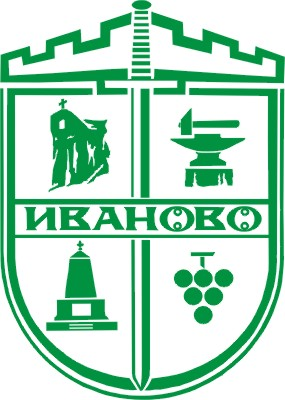 